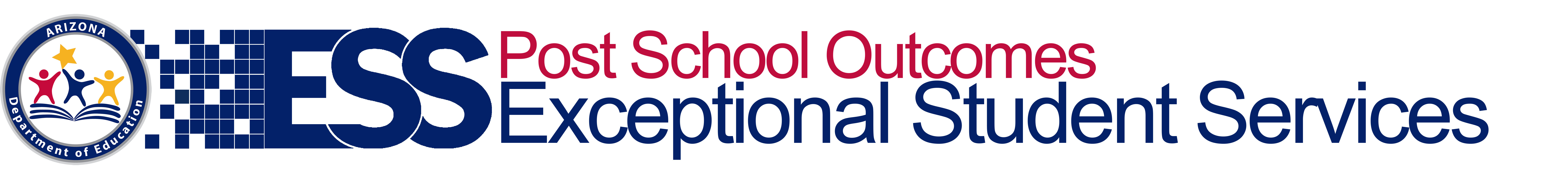 DateEstimado (insert name of student or parent or guardian):(insert school/district name) necesita su ayuda. Deseamos conocer cómo podemos mejorar los servicios de transición de la escuela secundaria en (insert school/district name) conforme la perspectiva de exestudiantes. En las próximas semanas, recibirá una llamada telefónica en la que se le solicitará que participe en la Post School Outcomes Survey (Encuesta de resultados postescolares). En esta encuesta, se le harán preguntas sobre lo que ha estado haciendo desde que dejó la escuela secundaria. Las preguntas serán como estas: Desde que dejó la escuela secundaria, ¿ha trabajo o asistido a una institución educativa? ¿Aproximadamente, cuántas horas por semana trabaja? Si se inscribió en una institución educativa, ¿completó un período? Completar la encuesta debería llevar entre 10 y 15 minutos. Respondiendo las preguntas, ayuda a estudiantes como usted que aún están en la escuela secundaria. Los docentes utilizarán las respuestas para aprender qué pueden hacer a fin de ayudar a otros jóvenes a obtener trabajo y asistir a una institución educativa después de la escuela secundaria. Para solicitarle ser parte de la encuesta telefónica, alguien se comunicará con usted al número de teléfono que figura en sus registros escolares. A fin de garantizar que tenga la oportunidad de participar, informe a (insert school/district name) si cambia su número de teléfono o se muda. Deseamos escucharlo, su opinión es importante.Las respuestas se mantendrán privadas. Su nombre o respuestas no se compartirán con nadie. Para obtener más información, visite el sitio web de PSO (resultados postescolares) del Arizona Department of Education (Departamento de Educación de Arizona) (http://www.azed.gov/specialeducation/transition/post-school-outcomes/), o comuníquese con (insert contact name) en (insert contact e-mail address) o por teléfono al (insert contact phone number).Atentamente. (insert name and title)